ΘΕΜΑ: « 2η ΠΡΟΣΚΛΗΣΗ ΕΚΔΗΛΩΣΗΣ ΕΝΔΙΑΦΕΡΟΝΤΟΣ ΓΙΑ ΜΕΤΑΚΙΝΗΣΗ ΣΤΗΝ ΚΑΒΑΛΑ ΜΕ ΣΤΑΣΗ ΣΤΗ ΘΕΣΣΑΛΟΝΙΚΗ» ΣΧΕΤ: 20883/ΓΔ4/2020 Υ.Α (ΦΕΚ 456/τ. Β΄/13-02-2020)        Το σχολείο μας προτίθεται να πραγματοποιήσει μία  μετακίνηση για πενθήμερη συμμετοχή, από 05  έως 09 Μαΐου  2023, στο φεστιβάλ Μουσικών Σχολείων , με τίτλο: «Άδοντες καί Ψάλλοντες ἐν τῇ καρδίᾳ - Ύμνος στην Αγάπη» το οποίο  οργανώνεται στην Καβάλα, από το Μουσικό Σχολείο Καβάλας με την έγκριση του Υ.ΠΑΙ.Θ. Ημερομηνία αναχώρησης: 05 Μαΐου-ώρα 07:00 Ημερομηνία επιστροφής: 09 Μαΐου-ώρα 22:00Θα συμμετέχουν 59 μαθητές/μαθήτριες (30 μαθητές και 29  μαθήτριες ) και πέντε (05) συνοδοί εκπαιδευτικοί.Προκειμένου και σύμφωνα με την κείμενη νομοθεσία να επιλεγεί το ταξιδιωτικό γραφείο που θα οργανώσει την παραπάνω εκπαιδευτική εκδρομή των μαθητών/ριών του σχολείου, παρακαλούμε να μας αποστείλετε μέχρι  την Τρίτη 14 Φεβρουαρίου 2023 και ώρα 13:00 στο σχολείο (ταχυδρομικώς ή με οποιοδήποτε άλλο τρόπο) κλειστή προσφορά. Εκπρόθεσμες προσφορές δεν θα  ληφθούν υπόψη. Με την προσφορά θα πρέπει να υπάρχει  και υπεύθυνη δήλωση ότι το πρακτορείο διαθέτει ειδικό σήμα λειτουργίας, το οποίο βρίσκεται σε ισχύ.Επισημαίνουμε τα εξής:Η κατηγορία καταλύματος να είναι έως και 4 αστέρων.Η τοποθεσία του καταλύματος να είναι στο κέντρο της πόληςΤο ξενοδοχείο να παρέχει  πρωινό.Υποχρεωτική ασφάλιση ευθύνης διοργανωτή.Ασφαλιστική κάλυψη σε περίπτωση ασθένειας ή ατυχήματος των συμμετεχόντων.Το λεωφορείο να είναι διαθέσιμο για όλες τις εσωτερικές διαδρομές και μετακινήσεις.Τα δωμάτια των μαθητών/τριών να είναι δίκλινα, τρίκλινα ή/και τετράκλινα (χωρίς ράντζο) και των συνοδών μονόκλινα.Σε περίπτωση που για αποδεδειγμένους λόγους ανωτέρας βίας ή αιφνίδιας ασθένειας μαθητή/μαθήτριας, ματαιωθεί η συμμετοχή του, θα του επιστραφούν τα αναλογούντα χρήματα.Θα πρέπει να αναφέρεται η τελική συνολική τιμή της εκδρομής και η επιβάρυνση ανά μαθητή/ρια μαζί με το φόρο διανυκτέρευσης που ισχύει για τα ξενοδοχεία.Οι προσφορές θα ανοιχτούν όπως προβλέπει ο νόμος την ίδια μέρα ενώπιον επιτροπής καθηγητών, αντιπροσώπων των μαθητών και του Συλλόγου Γονέων και Κηδεμόνων.Το  πρόγραμμα έχει ως εξής:              Παρασκευή 05 ΜαΐουΏρα  07.00 αναχώρηση από  το Μουσικό Σχολείο ΆρταςΏρα 15.00 άφιξη στην Καβάλα και τακτοποίηση στο ξενοδοχείοΏρα 16.00 μεταφορά  στο αμφιθέατρο της Περιφερειακής Ενότητας Καβάλας «Γεώργιος Παυλίδης»Ώρα 19.00  μεταφορά σε πλατεία της Καβάλας για συναυλίαΏρα 00.00 επιστροφή στο ξενοδοχείο   Σάββατο 06 ΜαΐουΏρα 10.00 μεταφορά  στο αμφιθέατρο της Περιφερειακής Ενότητας Καβάλας «Γεώργιος Παυλίδης»Ώρα 15.00 επιστροφή στο ξενοδοχείοΏρα 20.30  μεταφορά στην κεντρική πλατεία της Καβάλας για συναυλίαΏρα 00.00  επιστροφή στο ξενοδοχείο                        Κυριακή 07 Μαΐου08.00 Μεταφορά σε ναό της πόλης για τη Θεία ΛειτουργίαΏρα 11.00 μεταφορά  στο αμφιθέατρο της Περιφερειακής Ενότητας Καβάλας «Γεώργιος Παυλίδης»Ώρα 15.00 επιστροφή στο ξενοδοχείοΏρα 16.30 μεταφορά στο αρχαίο θέατρο Φιλίππων, για τη συναυλία όλων των συμμετεχόντων σχολείωνώρα 00.00 επιστροφή στο ξενοδοχείοΔευτέρα 08 ΜαΐουΏρα 11.00 μεταφορά  στο αμφιθέατρο της Περιφερειακής Ενότητας Καβάλας «Γεώργιος Παυλίδης»Ώρα 15.00 επιστροφή στο ξενοδοχείοΏρα 16.30 μεταφορά στο αρχαίο θέατρο Φιλίππων, για τη συναυλία όλων των συμμετεχόντων σχολείωνώρα 00.00 επιστροφή στο ξενοδοχείο                       Τρίτη 09 ΜαΐουΏρα 09.00, αναχώρηση από Καβάλα με προορισμό τη ΘεσσαλονίκηΏρα  11.00,άφιξη στη Θεσσαλονίκη  περιήγηση στην πόλη.Ώρα 15.00,  αναχώρηση από Θεσσαλονίκη για Άρτα με μία 20λεπτη στάση.Στάση στη Φιλιππιάδα, κοντά στο γήπεδο,  για αποβίβαση μαθητώνΣτάση στο Μουσικό Σχολείο Άρτας για αποβίβαση μαθητώνΣτάση στην Άρτα ,στο Δημαρχείο, για αποβίβαση μαθητών                                                                                                                                                           Η Διευθύντρια                                                                                                                                                    Ανθούλα Ζιώρη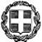 ΕΛΛΗΝΙΚΗ ΔΗΜΟΚΡΑΤΙΑΥΠΟΥΡΓΕΙΟ ΠΑΙΔΕΙΑΣ ΚΑΙ ΘΡΗΣΚΕΥΜΑΤΩΝ----ΠΕΡΙΦΕΡΕΙΑΚΗ Δ/ΝΣΗ Π. & Δ. ΕΚΠ/ΣΗΣ ΗΠΕΙΡΟΥ----Δ/ΝΣΗ ΔΕΥΤΕΡΟΒΑΘΜΙΑΣ ΕΚΠΑΙΔΕΥΣΗΣ  Ν. ΑΡΤΑΣ----ΜΟΥΣΙΚΟ ΣΧΟΛΕΙΟ ΑΡΤΑΣ----Ταχ. Δ/νση: ΦιλοθέηΤ.Κ. – Πόλη: 47042 – ΦιλοθέηΙστοσελίδα: http://gym-mous-artas.art.sch.grEmail:  mail@gym-mous-artas.art.sch.grΠληροφορίες: κα Ανθούλα ΖιώρηΤηλέφωνο : 2681085364Φιλοθέη : 08-02-2022Αρ. Πρωτ.:163ΠΡΟΣ: Ταξιδιωτικά γραφεία